Al Direttore del Dipartimento di Biologia e Biotecnologie”Charles Darwin”Università degli Studi di Roma“La Sapienza”Oggetto: Domanda di partecipazione alla procedura di valutazione comparativa per titoli per il conferimento di incarichi di tutoraggio ex legge n. 170 del 2003 - II semestre a.a.2021/22 (bando n. 2/2022-B2 Borse Tutor di tipo B2 dottorandi - pubblicato in data 1° febbraio 2022)Ai fini della valutazione comparativa di cui all’oggetto il/la sottoscritto/a____________________________, cittadino____________________________________nata/o a__________________________________il____________/_______________/_________________residente a______________________________________________prov.__________in via________________________________________________n____________; C.F.________________________________________________P. IVA______________________________________________Tel________________________________________________ai sensi degli artt. 46 e 47 del D.P.R. 445/2000 e consapevole delle sanzioni penali, nel caso di dichiarazioni non veritiere e falsità negli atti, richiamate dall’art. 76 del DPR 445 del 28.12.2000, sotto la propria responsabilitàdichiara:di voler concorrere alla procedura comparativa attivata con il bando n. 2/2021-B2 esprimendo preferenza per il/i seguente/i insegnamento/i:  …………………………………………………………………………………………………………..…………………………………………………………………………………………………………..………………………………………………………… presso il Corso di Studi in ………………………………………………………………………………………………………………………………di non essere stati escluso dal godimento dei diritti civili e politici;di non aver riportato condanne penali;di essere iscritto al__________anno del dottorato di ricerca in _________________________________di essere in possesso dei seguenti titoli accademici (specificare anche la votazione) _______________________________________________________________________________             ________________________________________________________________________________di non avere un grado di parentela o di affinità, fino al IV grado compreso, con un professore appartenente al Dipartimento di Biologia e Biotecnologie “Charles Darwin” ovvero con il Rettore, il Direttore generale, o un componente del Consiglio di Amministrazione dell’Università “La Sapienza”, ai sensi dell’art. 18, c.1 lett. b) e c) della legge 240/2010;di essere consapevole che, nell’ambito del presente anno accademico, non potrà svolgere più 80 ore complessive di tutorato. A tal fine dichiara che per l’a.a 2020/21:ha ricevuto incarichi di tutorato per complessive ore ……….;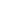 non ha ricevuto incarichi di tutorato. 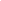 di voler ricevere ogni eventuale comunicazione relativa alla presente procedura concorsuale al seguente indirizzo mail…………………………………………………………………………………………. Ai fini della valutazione comparativa, allega:il curriculum vitae et studiorum debitamente firmato, nel quale valorizzare anche gli elementi di valutazione di cui all’art.4 del bando;   il nulla osta di cui all’art. 5 punto 2);   fotocopia firmata di un documento di identità.Autorizzo il trattamento dei miei dati personali inseriti nel presente modulo e di quelli presenti nel cv ai sensi dell’art. 13 del Regolamento UE n. 679/2016 del 27.04.2016 “Regolamento generale sulla protezione dei dati” (di seguito “Regolamento”) e del D.lgs. n. 196/2003 “Codice in materia di protezione dei dati personali”, come modificato dal D.lgs. n. 101 del 10.08.2018, recante disposizioni per l'adeguamento dell'ordinamento nazionale al Regolamento europeo.Data,																		Firma